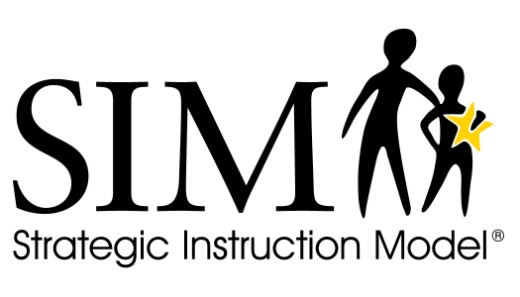 Needs Addressed by Content Enhancement RoutinesNeeds Addressed by Content Enhancement RoutinesThe CourseOrganizerRoutineGives students the big picture of the course by focusing on critical content and concepts Depicts how the course will be organizedEstablishes a learning communityThe UnitOrganizerRoutineGives students the big picture of each unit Connects learning and shows how critical pieces of information is relatedPromotes organization of content for students and teachers The Lesson OrganizerRoutineFocuses on how teachers can build and introduce a lesson, so students can see the big pictureHelps students understand the main idea of the lesson by:understanding the relationships between lessons, understanding how the information is structured, distinguishing the most important content, andunderstanding what they are expected to doThe ConceptMasteryRoutineHelps students refine their understanding of a specific concept and ability to apply the concept by:identifying a target concept and its place within a larger frameworkexploring students' prior knowledge of the concept, identifying important characteristics of the concept, analyzing examples and non-examples, creating a definition, and testing more examples and non-examples to determine whether they belong to the concept groupThe ConceptAnchoring RoutineFocuses attention on a new concept by likening it to a concept the students already understand Identifies critical features of each concept and helps make relationships between concepts clearThe ConceptComparison RoutineEnhances student understanding of relationships among concepts by comparing and contrasting characteristics of two or more conceptsIdentifies relevant features of each conceptPrompts analysis of similarities and differences of relevant featuresThe Framing RoutineTeaches students to organize informationHelps students focus on the big ideas and important detailsSupports transforming abstract ideas into concrete informationThe Clarifying RoutineFocuses on a topic and explores details of the topic, making connections to important ideas and conceptsIdentifies clarifiers for a term, accomplishments of a person, or significant facts about an eventProvides a way to “revisit” and solidify student knowledge of terms introduced or taught in a lessonPromotes higher order thinking by identifying examples and non-examplesThe Survey RoutineEnhances completion of reading assignments Helps students discriminate important from unimportant information and create an overview of the textThe Vocabulary LINCing RoutineHelps students remember critical, content vocabulary by making connections that they can relate to the new wordsThe Quality Assignment RoutinePromotes understanding of new assignments and provides students with written information to refer to as they complete the assignment by:improving the quality of assignments given to studentsincreasing assignment completion rateimproving the quality of work on assignmentsThe Recall Enhancement RoutineHelps students focus on, analyze, and recall critical information Encourages students to record information for later studying and use, and interact with the teacher and other students to identify ways critical information can be assessed and to practice responsesThe Order RoutineHelps students decide what information from a lecture or reading assignment is important to knowTeaches students how to design their own visual organizers to demonstrate what they knowThe Question Exploration RoutineHelps students explore difficult questions through the use of questioning patternsTeaches students to “unpack” critical questions and organize information by focusing on the big ideas and important detailsCan be used as a pre-writing tool for essaysThe Scientific Argumentation RoutineHelps students engage in higher order reasoning skills associated with argumentationDepicts the key elements involved in evaluating a claim based on the strengths of the claim and explain the reasoning that supports the claimTeaching Cause and Effect RoutineHelps students engage in higher order reasoningDescribes the components of cause and effect relationships Teaching Decision- Making RoutineHelps students engage in higher order reasoning and think critically about an issue that has more than one option or more than way to respond to an issueHelps students learn and acquire life-long decision making skills